Gminne Centrum Edukacji i Sportu w Ziębicach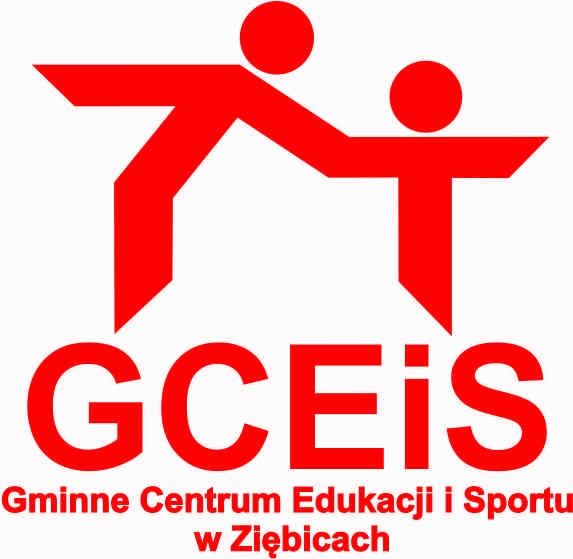 ul. Wojska Polskiego 4 57-220 Ziębicetel. 074 819 13 71;    fax: 074 819 18 47ooio@oswiata-ziebice.pl	Ziębice dnia 2015-09-22GCEiS - 175/2015                   DECYZJA Dyrektora Gminnego Centrum Edukacji i Sportu w Ziębicach w sprawie zmian w Specyfikacji Istotnych Warunków Zamówienia w postępowaniu na dostawę autobusu do przewozu co najmniej 23 osobowego, przystosowanego do przewozu osób niepełnosprawnych w 2015 r.Na podstawie art. 38 ust. 4 ustawy z dnia 29.01.2004 r. Prawo zamówień publicznych (tekst jednolity Dz. U. z 2013 roku, poz. 907 ze zm.) w związku z zapytaniami i wnioskami złożonymi przez potencjalnych oferentów w postępowaniem na dostawę autobusu do przewozu co najmniej 23 osobowego, przystosowanego do przewozu osób niepełnosprawnych w 2015 r. dla Gminnego Centrum Edukacji i Sportu w Ziębicach, postanawiam zmienić w załączniku nr 1 do SIWZ treść ”Minimalne wymogi techniczne dla samochodu” :-  w kolumnie parametry w pozycji Nr 55 w  z zapisu „DMC min 5.400 max 5.700 kg” na zapis „ DMC min 5.300 max 5.700 kg”             - wykreślić pozycje nr 48 „Hak (fabrycznie montowany)”        jako niewymagany, - wykreślić pozycje nr 53 „Gniazdo pinowe do  przyczepy”  jako niewymagane Z upoważnienia Dyrektora Gminnego Centrum Edukacji i Sportu w Ziębicach                                                                                                                    Marek Pietrzyk